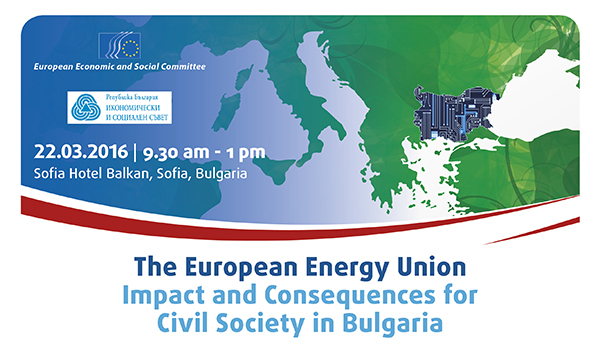 Programme9 – 9.30 a.m.	Registration9.30 – 10 a.m. 	WelcomeNikolay Nikolov, Deputy Minister of Energy, Government of the Republic of BulgariaPierre Jean Coulon, President of the Section for Transport, Energy, Infrastructure and the Information Society, EESCLalko Dulevski, President of the Economic and Social Council of the Republic of Bulgaria and Member of the EESC10 – 11.15 a.m.	The European Energy Union – Opportunities and Challenges of Integrating Energy 	Markets and Policies Moderator:Milena Angelova, Secretary-General of the Bulgarian Industrial Capital Association, Member of the EESC and Member of the Economic and Social Council of the Republic of Bulgaria (ESC)Panellists: Ignacio Perez Caldentey, Energy Policy Coordination, Directorate-General Energy, European Commission Thomas Pellerin-Carlin, Research Fellow, Jacques Delors InstituteToni Vidan, Energy Programme Coordinator of Friends of the Earth Croatia, Member of the EESC, Vice-President TEN SectionDimitar Manolov, President of the Confederation of Labour Podkrepa, Member of the EESC and Member of the Economic and Social Council of the Republic of Bulgaria (ESC)	11.15 – 11.30 a.m. Coffee break11.30 a.m. – 12.45 p.m. The Case of Bulgaria: Evolution and State of Energy Markets After Bulgaria's Accession to the EUModerator:Pierre Jean Coulon, President of the Section for Transport, Energy, Infrastructure and the Information Society, EESCPanellists:N.N., Ministry of Energy of the Republic of Bulgaria (tbc) Ivan Ivanov, Chairman, DKER (Energy Regulator of the Republic of Bulgaria)Vasil Velev, Chairman of Governing Board of Bulgarian Industrial Capital Association, Member of the Economic and Social Council of the Republic of BulgariaBogomil Nikolov, CEO of the Bulgarian National Consumer Association, and Member of the Economic and Social Council of the Republic of Bulgaria12.45 – 1 p.m. Closing remarksPierre Jean Coulon, President of the Section for Transport, Energy, Infrastructure and the Information Society, EESC1 – 2 p.m.	LunchInterpreting provided from BG, DE, EN, FR, and into BG, EN, FR